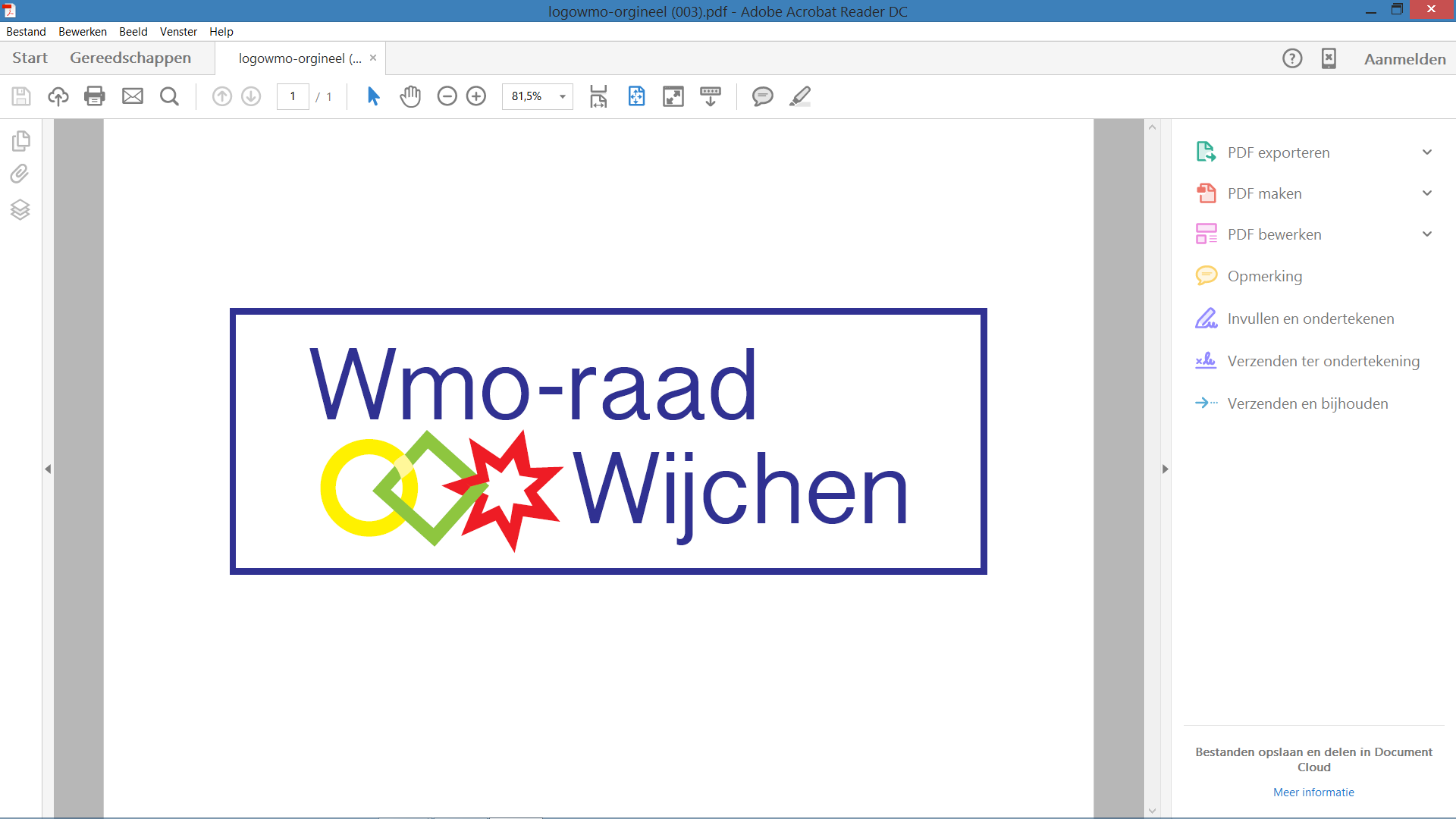 			Wijchen 4 aprilSecretariaat:G.J.M. Wesseling6601 PG Wijchen024-6415251g.wesseling@t-mobilethuis.nlBetreft:	AGENDA voor de vergadering van de Wmo - raad Wijchen.d.d. 11 april 2018 in het  Huis van de Gemeente kamer Niftrik15.00u – 17.30u15.00 u - 15.05 u. Opening15.05 u – 15.35 u. We ontvangen Emre Aydogan			        Kennismaking, wat willen wij? Afspraken15.35 u. - 15.40 u. Vaststelling Agenda15.40 u. – 15.45 u. Goedkeuring Notulen d.d.  14 maart. 201815.45 u. – 15.55 u.	Actielijst van 14 maart. 201815.55 u. – 16.00 u.	Mededelingen, 				waarbij verslag van de sollicitatiecie.16.00 u. - 16.10 u. Kennismaking met de nieuw leden16.10 u. – 16.25 u.	Punten van en voor Theo Anema	-mail van 14 mrt: Beslisnota over  het afgeven van beschikkingen.	-mail van 14 mrt. Beslisnota over de procesbegeleiding van Burau 	 Vondel en Nassau en een subsidie verlenen aan Rondom Wijchen voor      het uitvoeren van werkzaamheden van Coördinator Bedrijfsvoering 	  sociaal Wijkteam.	- mail van 21 maart: Kwartaalrapportage over vertrouwenspersoon 	  volwassenen	-Mail van 21 mrt: Beslisnota over vervoer, meer subsidie voor 	  Meer voor mekaar voor een bestemmingsreserve voor Op Stap .	-Mail van 28 mrt. Beschermd wonen, Maatschappelijke opvang 	   	  Beleidsplan GGZ	-Mail van 3 april: Beslisnota verlenging ROB en Regioprogramma 		  Jeugd16.25 u. - 16.35 u.  Hoe verder met het VN verdrag?			Zie de info van IederIn VN – verdrag Lokaal			Initiatiefvoorstel PvdA  /Infobijeenkomst 12 april16.35 u. – 16.45 u. Punten van de Koepel:			         -Wat te doen na de verkiezingen? Mail van 22 mrt.			-Jaarvergadering 26 mei.  Mail van 26 mrt. 018			-Cursus voor beginnende raadsleden.Mail van 28mrt 16.45 u. - 17.00 u.  Vervoersproblematiek ???17.00 u. - 17.05 u.  Info vanuit de communicatiehoek.17.05 u. - 17.20 u.  Vermeldenswaard vanuit de aandachtsgebieden			Wijchen present / Hap en trap /17.20 u -  17.25 u.  Vergaderruimte  17.25 u. – 17.30 u 	Rondvraag en Sluiting	